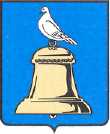 ГЛАВА ГОРОДА РЕУТОВПОСТАНОВЛЕНИЕО внесении изменений в  муниципальную программу«Социальная защита населения города Реутов» на 2015-2019 годы В соответствии со статьей 179 Бюджетного кодекса Российской Федерации и постановлением  Администрации города Реутов от 29.07.2013  №468-ПА «Об утверждении порядка разработки и реализации муниципальных программ городского округа Реутов»,  с внесенными изменениями от 28.08.2014 №29-ПГ, рекомендациями министерства здравоохранения Московской области и решением Совета депутатов города Реутов от   19.11.2014 53/2014-НА, постановляю:1.Внести следующие изменения в муниципальную  программу «Социальная защита населения  города Реутов» на 2015-2019 годы», утвержденную постановлением  Главы  города Реутов от 29.08.2014 №78-ПГ, с внесенными изменениями от 17.10.2014 №171-ПГ,  от 06.11.2014 №213-ПГ:1.1.Паспорт муниципальной  программы «Социальная защита населения  города Реутов» на 2015-2019 годы» изложить в новой редакции (Приложение 1).1.2. ПодпрограммуI«Социальная защита отдельных категорий граждангорода Реутов» изложить в новой редакции (Приложение 2).2.Отделу по работе со СМИ и рекламе опубликовать настоящее постановление в общественно-политической еженедельной газете «Реут» и разместить на официальном сайте Администрации города Реутов.3.Контроль за исполнением постановления возложить на заместителя ГлавыАдминистрации города Реутов Репину О.Б.Глава города                                                                                                                 С.Г. Юровот02.12.2014№306-ПГ